Домашнее задание для 1 ОИИ от 13.02.21.Тон / полутон.Повторять упражнение исполнение тона и полутона на клавиатуре в пределах ПЕРВОЙ ОКТАВЫ;Распечатать / нарисовать клавиатуру, кто ещё не принëс. Нота " ля" малой октавы.Запомнить расположение на нотном стане. Нота "ля" малой октавы пишется на пятой линеечке нотного стана.Прописать две строчки: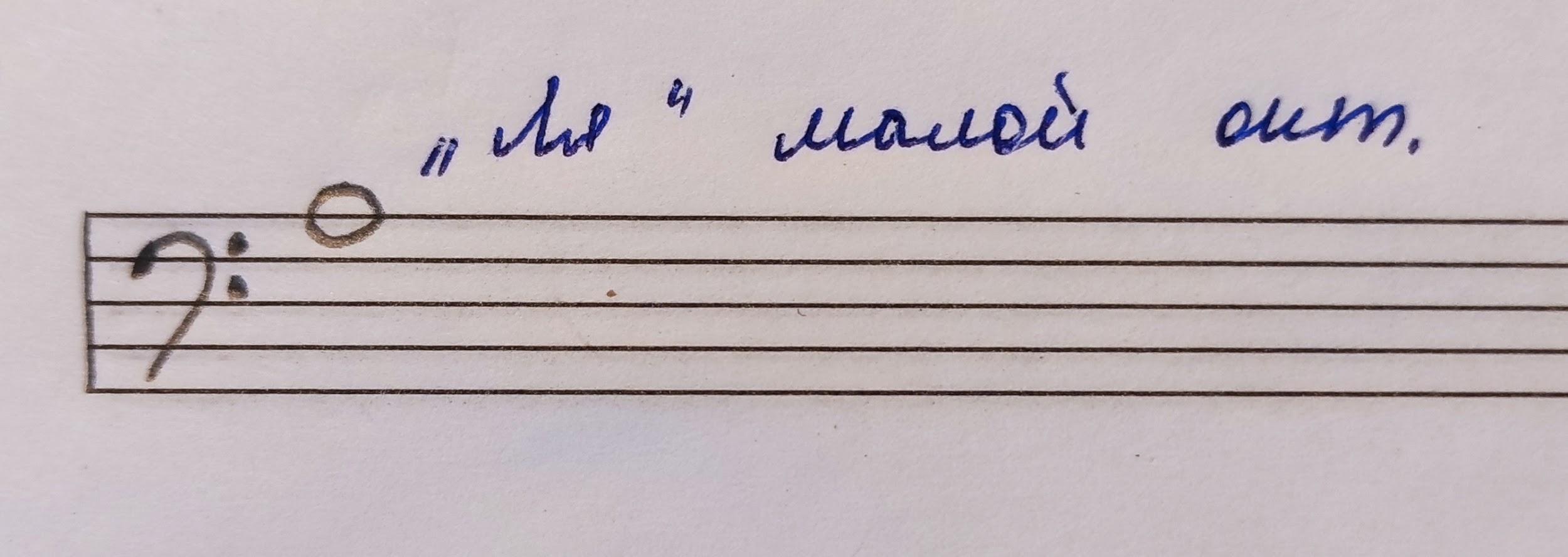 Новый материал. Внимательно прочитать, запомнить. Переписать определения понятий в тетрадь по теории. Доля - шаг в метре.Доли бывают: сильные и слабые.Сильная доля - это первая для в такте.Чтобы понять какая доля является ПЕРВОЙ (то есть сильной), нужно знать количество долей в такте. Количество долей и их длительность указывается в музыкальном размере.В музыкальном размере есть две цифры:верхняя цифра - это количество долей в одном такте;нижняя цифра - это длительность каждой доли.Музыкальный размер - это размер одного такта.Такт - это расстояние от одной сильной доли до следующей сильной доли.Тактовая черта - это вертикальная линия, которая пересекает пять линеечек нотного стана.Переписывать только определения понятий! 